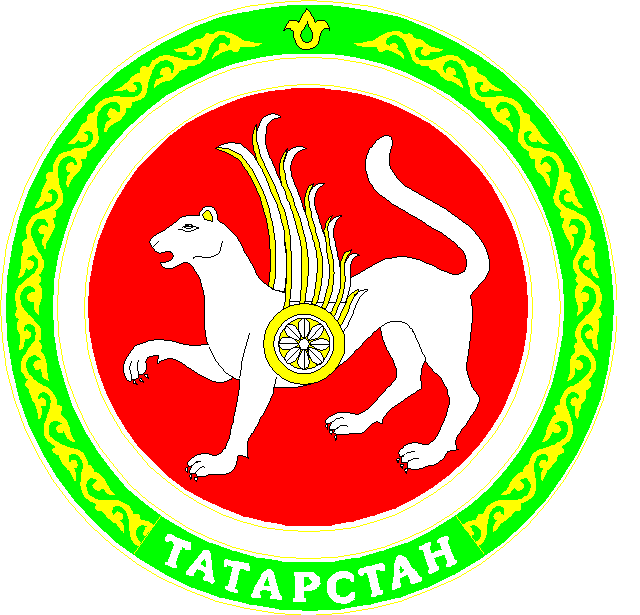 Решение№528 								    27 октября  2017 годаО графике работы территориальной избирательной комиссии Мамадышского муниципального района Республики Татарстан в период подготовки и проведения местных референдумов 19 ноября 2017 годаВ связи с назначением местных референдумов по вопросу введения и использования средств самообложения граждан на территории муниципальных образований Мамадышского муниципального района Республики Татарстан 19 ноября 2017 года территориальная избирательная комиссия Мамадышского муниципального района Республики Татарстан р е ш и л а:1. Установить график работы территориальной избирательной комиссии Мамадышского муниципального района Республики Татарстан согласно приложению к настоящему решению.2. Разместить настоящее решение на официальном сайте  Мамадышского муниципального района Республики Татарстан в информационно-телекоммуникационной сети «Интернет».3.Возложить контроль за выполнением настоящего решения на секретаря территориальной избирательной комиссии Мамадышского муниципального района Республики Татарстан Р.З.Филиппову.Приложениек решению территориальной избирательнойкомиссии Мамадышского муниципального района Республики Татарстанот 27.10.2017 года № 528График работы территориальной избирательной комиссии Мамадышского муниципального района Республики Татарстан в период подготовки и проведения местных референдумов19 ноября 2017 годаРабочие дни - с 8.00 до 17.00 часов; нерабочие праздничные  - с 8.00 до 12.00 часов; суббота, воскресенье - выходные.Перерыв для отдыха и питания - с 12.00 до 13.00 часов.Председатель территориальной избирательной комиссии Мамадышского муниципального района Республики ТатарстанЗ.Л.ЗакировСекретарь территориальной избирательной комиссии Мамадышского муниципального района Республики ТатарстанР.З.Филиппова